MACAA Executive Committee MeetingLeake County Extension Office 1/7/2020Meeting called to order at 10:40 a.m. by President Jason BarrettWelcome – Jason BarrettMinutes - Approval of minutes from Board meeting on 10/30/2019 Motion by Tracy Robertson, seconded by Thomas Brewer, passesTreasurer report – Add Patrick Poindexter and Ross Overstreet as second signatures to the account		Motion by Amanda Masholie, seconded by Tracy Robertson, passesOld Business Send thank you notes/cards to sponsors of 2019 Annual MeetingNew BusinessRoles and Responsibilities – Review of roles and responsibilities of each board member/director and update as necessary.  All persons are comfortable with assigned roles and duties according to member handbook and by-lawsPILD conference in April – Reid Nevins has expressed his inability to attend PILD in April.  It is the thought of the board to send Zak Yow in his place to keep the rotation of typical attendees from our association in the future.  Motion made to send Zak Yow to PILD in April and Jason Barrett to JCEP.  Motion by Amanda Masholie, Second by Ross Overstreet, passesFuture Executive committee/Board meeting Dates/Times – Monthly meetings to be held by Executive committee and quarterly Board of Directors meetings.  Perspective dates for each of the aforementioned meetings will be sent to respective members.MACAA Committees– Committee names will be changed/updated to mirror NACAA recognized names based off of Dr. Bill Burdines recommendation.  Motion by Jason Barrett, Seconded by Tracy Robertson, passesAddition of 3 committees Sustainable Agriculture, Search for Excellence, Public Relations and Agricultural Awareness.  Motion by Jason Barrett, Seconded by Zak Yow, passesAll Chairs for updated/new committees accepted as recommended by Dr. Bill Burdine Motion by Jason Barrett, Seconded by Zak Yow, passes	Investment Account – Addition of Treasurer Zak Yow and Jason Barrett to Raymond James account as administrators.  Motion by Amanda Masholie, Seconded by Thomas Brewer, passes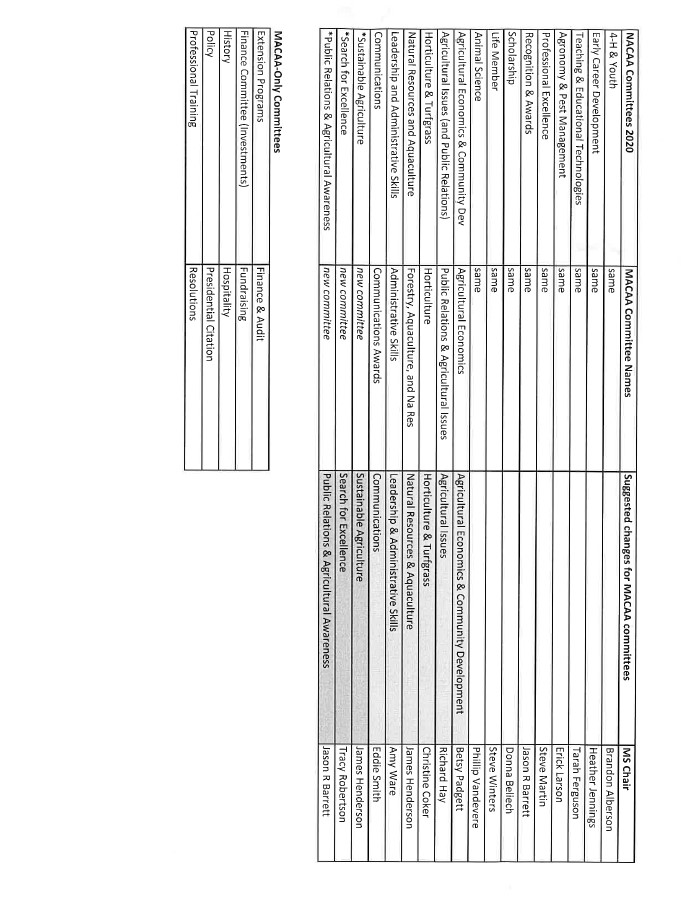 